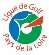 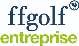 Temps de jeu du dernier groupe de cette feuille de match 	…… H …… mnVisa du capitaine de l’équipe	Visa du capitaine de l’équipeCLUBCLUBCLUBCLUBCLUBFOURSOMEFOURSOMEFOURSOMEFOURSOMEFOURSOMEFOURSOMENom / index n° de licencePointsScorePointsNom / index n° de licenceJoueur 1 Extérieur (Si oui, cocher la case)  /Joueur 1 Extérieur (Si oui, cocher la case)  Joueur 2 Extérieur (Si oui, cocher la case)                                            Joueur 2 Extérieur (Si oui, cocher la case)  Joueur 2 Extérieur (Si oui, cocher la case)                                            Joueur 2 Extérieur (Si oui, cocher la case)  Joueur 2 Extérieur (Si oui, cocher la case)                                            Joueur 2 Extérieur (Si oui, cocher la case)  Joueur 2 Extérieur (Si oui, cocher la case)                                            Joueur 2 Extérieur (Si oui, cocher la case)  Joueur 2 Extérieur (Si oui, cocher la case)                                            Joueur 2 Extérieur (Si oui, cocher la case)  Joueur 3 Extérieur (Si oui, cocher la case)  /Joueur 3 Extérieur (Si oui, cocher la case)  Joueur 4 Extérieur (Si oui, cocher la case)                                            Joueur 4 Extérieur (Si oui, cocher la case)  Joueur 4 Extérieur (Si oui, cocher la case)                                            Joueur 4 Extérieur (Si oui, cocher la case)  Joueur 4 Extérieur (Si oui, cocher la case)                                            Joueur 4 Extérieur (Si oui, cocher la case)  Joueur 4 Extérieur (Si oui, cocher la case)                                            Joueur 4 Extérieur (Si oui, cocher la case)  Joueur 4 Extérieur (Si oui, cocher la case)                                            Joueur 4 Extérieur (Si oui, cocher la case)  SIMPLESIMPLESIMPLENom des Joueurs + indexPointsScorePointsNom des Joueurs + index////Si Joueurs Abonnés Ugolf-BG : mettre nom et Type AbonnementTOTALTOTALTOTALSi Joueurs Abonnés Ugolf-BG: mettre nom et Type Abonnement.